August 16, 2012									In Re:  C-2011-2245312(See Attached List)Pennsylvania Public Utility Commission Bureau of Transportation & Safety v. Blue & White USA, Inc t/d/b/a Altoona USA & TransferVarious ViolationsHearing Notice	This is to inform you that a hearing on the above-captioned case will be held as follows:Type:		Initial HearingDate: 		Thursday, September 27, 2012Time:		1:30 p.m.Location:	Piatt Place		301 Fifth Avenue		Room 220		Pittsburgh, PA 15222Presiding:	Administrative Law Judge Mary D LongPiatt Place, Suite 220301 5th AvenuePittsburgh, PA 15222    Phone:    412-565-3550Fax:         412-565-5692	Attention:  You may lose the case if you do not come to this hearing and present facts on the issues raised.	If you intend to file exhibits, 2 copies of all hearing exhibits to be presented into evidence must be submitted to the reporter.  An additional copy must be furnished to the Presiding Officer.  A copy must also be provided to each party of record.	Individuals representing themselves do not need to be represented by an attorney.  All others (corporation, partnership, association, trust or governmental agency or subdivision) must be represented by an attorney.  An attorney representing you should file a Notice of Appearance before the scheduled hearing date.	If you are a person with a disability, and you wish to attend the hearing, we may be able to make arrangements for your special needs.  Please call the scheduling office at the Public Utility Commission at least five (5) business days prior to your hearing to submit your request.	If you require an interpreter to participate in the hearings, we will make every reasonable effort to have an interpreter present.  Please call the scheduling office at the Public Utility Commission at least ten (10) business days prior to your hearing to submit your request.Scheduling Office:  717.787.1399AT&T Relay Service number for persons who are deaf or hearing-impaired:  1.800.654.5988pc:	ALJ Long	Trish DuBois	Calendar File	File RoomC-2011-2245312 – PENNSYLVANIA PUBLIC UTILITY COMMISSION BUREAU OF TRANSPORTATION & SAFETY v. BLUE & WHITE USA, INC T/D/B/A ALTOONA USA & TRANSFER

BLUE & WHITE USA INC
T/D/B/A ALTOONA USA & TRANSFER
1024 CHESTNUT AVENUE
ALTOONA PA  16601

HEIDI WUSHINSKE ESQUIRE
PA PUC BUREAU OF INVESTIGATION AND ENFORCEMENT
400 NORTH STREET
PO BOX 3265
HARRISBURG PA  17105-3265
717.214.9594
e-serve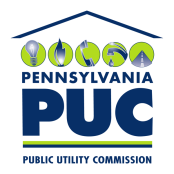  PUBLIC UTILITY COMMISSIONOffice of Administrative Law JudgeP.O. IN REPLY PLEASE REFER TO OUR FILE